Игра «Необыкновенное лото»Эту игру с большой пользой для ребят можно проводить довольно часто, заготовив карты разного типа.Из плотной бумаги вырезают карточки одинаковой формы и равные по размеру и записывают на них все основные физические формулы, изображение приборов, единицы измерения, (или что-то одно из этого) которые изучаются в школьном курсе физики. Столько же карточек готовится с названиями этих формул, приборов, единиц измерений. Затем их раскладывают по классам и блокам. Игру можно организовать так. Учащимся необходимо собрать как можно больше пар карточек, т.е. Две карточки название – изображение (формула, единицы измерений). Разложите карточки на столе картинками и названиями вниз. Начинает игру самый младший игрок и ход переходит по часовой стрелке. Игроки по очереди переворачивают по две карточки таким образом, чтобы все могли видеть изображение на них. Если карточки составляют правильную пару название – изображение (формула, единицы измерений), то игрок забирает их. Он может продолжать игру до тех пор, пока он находит карточки с одинаковыми парами. Если пара на карточках не совпадает, то игрок кладёт карточки обратно картинками вниз и ход переходит к следующему игроку, сидящему слева. Выигрывает тот игрок, который к концу игры наберет большее количество парных карточек.Второй вариант игры. Перемешайте карточки и разложите их на столе картинками вниз. Начинает игру самый младший игрок и переворачивает любую карточку картинкой вверх. Перевернутые карточки остаются на столе изображением вверх. Следующий игрок, сидящий слева, также переворачивает одну карточку и так далее. Как только на стол будут перевернуты парные карточки, все игроки пытаются прикрыть ладошкой ту из парных карточек, которая была перевернута первой и прокричать «Нашёл (Нашла)!». Тот игрок, который первым закроет ладошкой карточку и прокричит, забирает эту пару карточек себе и переворачивает на стол новую карточку.Ведущий: Здравствуйте! Мы начинаем наше мероприятие. Сегодня мы с вами поиграем в «необычное лото». Участникам необходимо будет  показать свои знания по математике и физике, смекалку и память.Вам необходимо собрать как можно больше пар карточек, т.е. Две карточки название – единицы (название – понятие) измерений. Разложите карточки на столе картинками и названиями вниз. Начинает игру самый младший игрок и ход переходит по часовой стрелке. Игроки по очереди переворачивают по две карточки таким образом, чтобы все могли видеть изображение на них. Если карточки составляют правильную пару название – единицы измерений (название – понятие), то игрок забирает их. Он может продолжать игру до тех пор, пока он находит карточки с одинаковыми парами. Если пара на карточках не совпадает, то игрок кладёт карточки обратно картинками вниз и ход переходит к следующему игроку, сидящему слева. Выигрывает тот игрок, который к концу игры наберет большее количество парных карточек.Можно игру оформить в виде презентайии.Количество игроков: от 2 до 4.Единицы измерения по физике:Понятия из математики:Формулы Единицы измерения Приборы: Кубический метр1 м3ОбъемVМетр1 мДлинаLКвадратный метр1 м2ПлощадьSМетр в секундуСкоростьКилограмм1 кгМассаmКилограмм на кубический метрПлотностьНьютон1 НСилаFВатт1 ВтМощностьNДжоуль1 ДжРабота и энергияА, Еп, ЕкПаскаль1 ПаДавлениерСекунда1 сВремяtГрадусы Цельсия1 0СТемператураtНьютонах на метркоэффициент жёсткостикНьютон, дина1 Н, 1 динВес телаРНьютонах на килограммУскорение свободного паденияgПроценты%КПДНьютон - метрМомент силыМОстрый угол>900Тупой угол<900Развернутый угол=1800Прямой угол=900Смежные углыСумма равна 1800Вертикальные углыВсегда равныРавнобедренный треугольник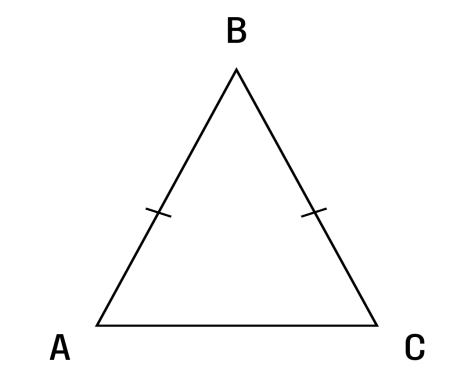 Равносторонний треугольник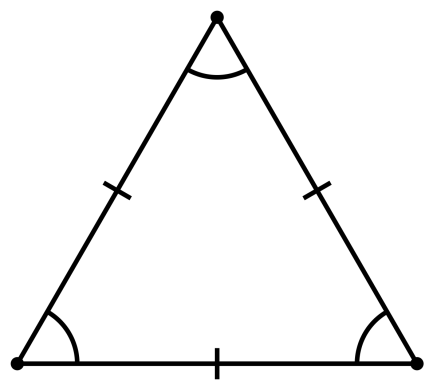 Прямоугольный треугольник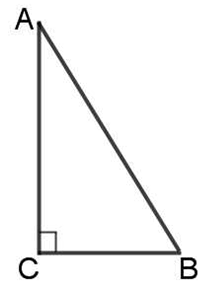 Числовое выражениеВыражение с переменнойУравнениеРазность квадратовa2-b2=(a-b)(a+b)Произведение одночлена на многочленa(b-c)=ab-ac; a(c+b)=ab+acВынесение общего множителя за скобкиab+ac=a(c+b);ab-ac=a(b-c)Сумма кубовa3+b3=(a+b)(a2-ab+b2)Разность кубовa3-b3=(a-b)(a2+ab+b2)Квадрат суммы(a+b)2=a2+2ab+b2Квадрат разности(a-b)2=a2-2ab+b2Сокращение дробейУмножение многочлена на многочлен(a+d)(c+b)=ac+ab+dc+db; (a-d)(c+b)=ac+ab-dc-db; (a-d)(c-b)=ac-ab-dc+dbДеление многочлена на одночленСкоростьПлотностьСила тяжестиСила упругостиВес телаДавлениеДавление в жидкостиПлощадьОбъемАрхимедова силаСила тренияРаботаМощностьМомент силыКПДМеханическая мощностьПравило моментовУсловное равновесие рычагаКинетическая энергияПотенциальная энергияКубический метр1 м3ОбъемVМетр1 мДлинаLКвадратный метр1 м2ПлощадьSМетр в секундуСкоростьКилограмм 1 кгМасса mКилограмм на кубический метрПлотность Ньютон 1 НСила FВатт 1 ВтМощностьN Джоуль 1 ДжРабота и энергияА, Еп, Ек Паскаль 1 ПаДавление рСекунда 1 сВремя  tГрадусы Цельсия 1 0СТемператураtньютонах на метркоэффициент жёсткостикНьютон, дина1 Н, 1 динВес телаРНьютонах на килограммУскорение свободного паденияgПроценты%КПДНьютон - метр Момент силыММензурка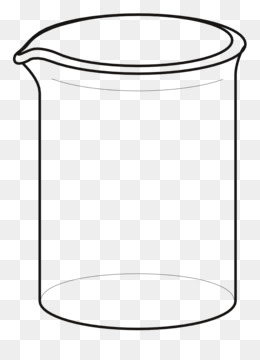 Термометр 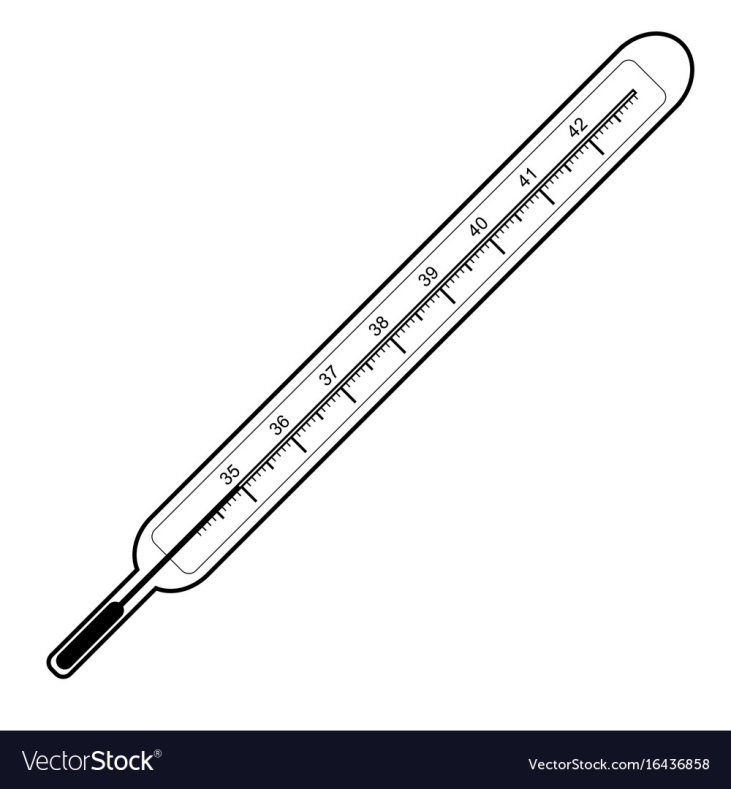 Рычажные весы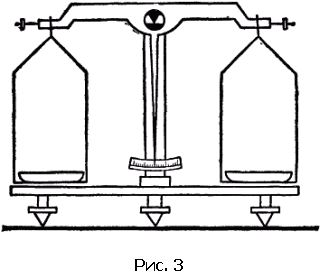 Гири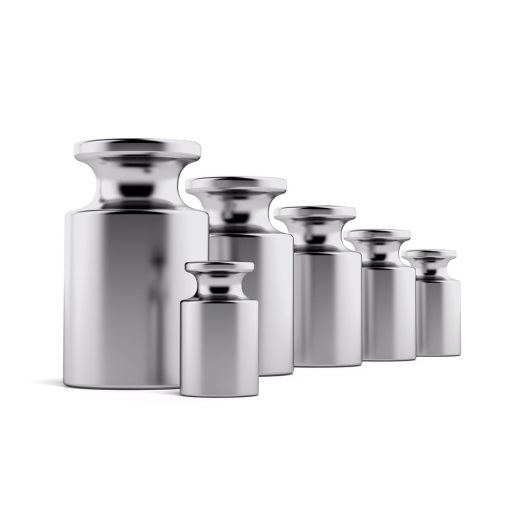 Динамометр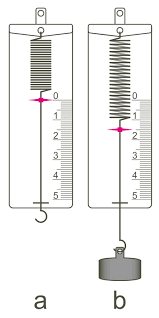 Штатив с муфтой и лапкой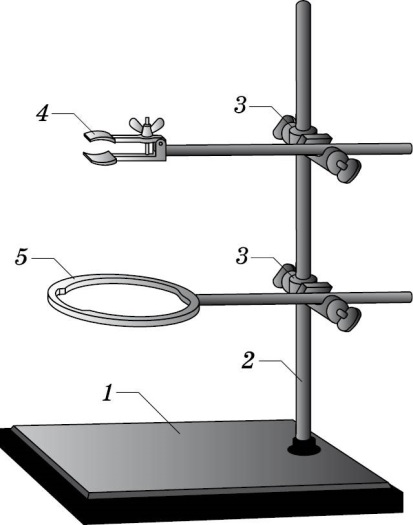 Рычаг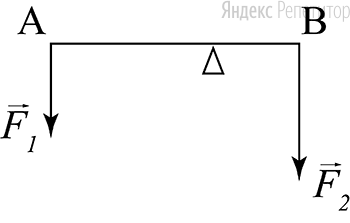 Картезианский водолаз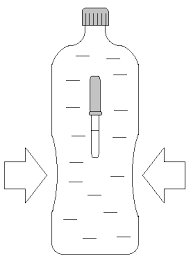 Стратостат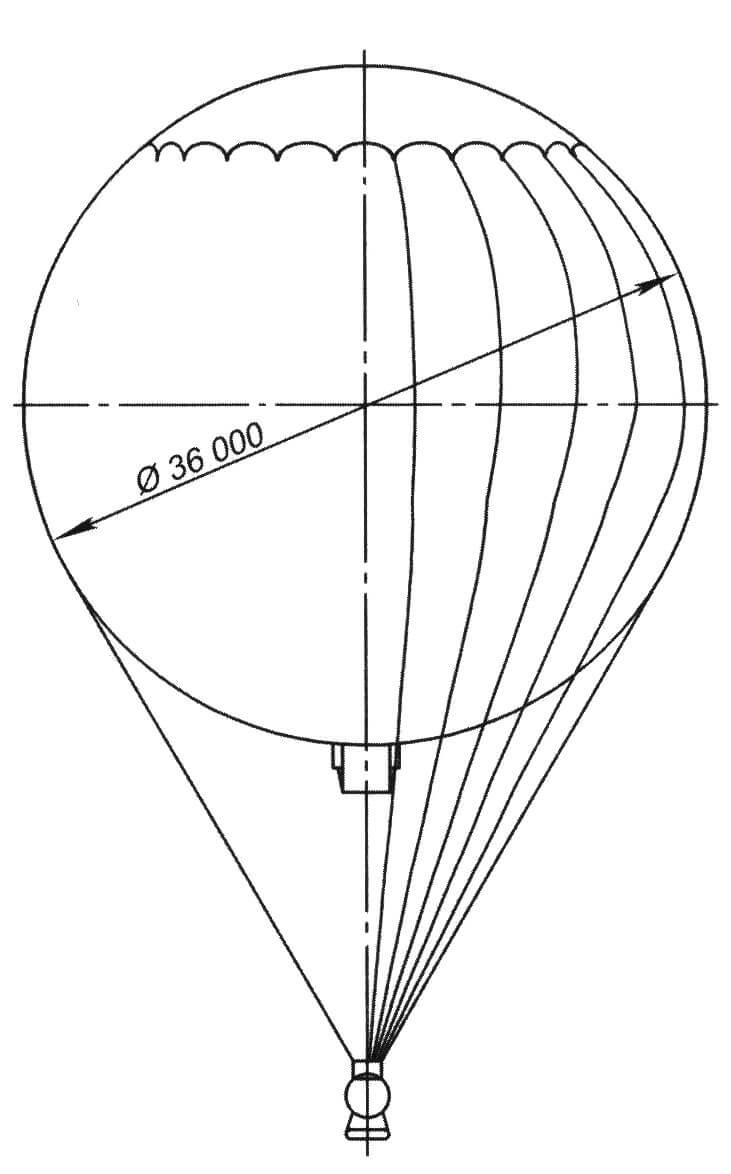 Дирижабль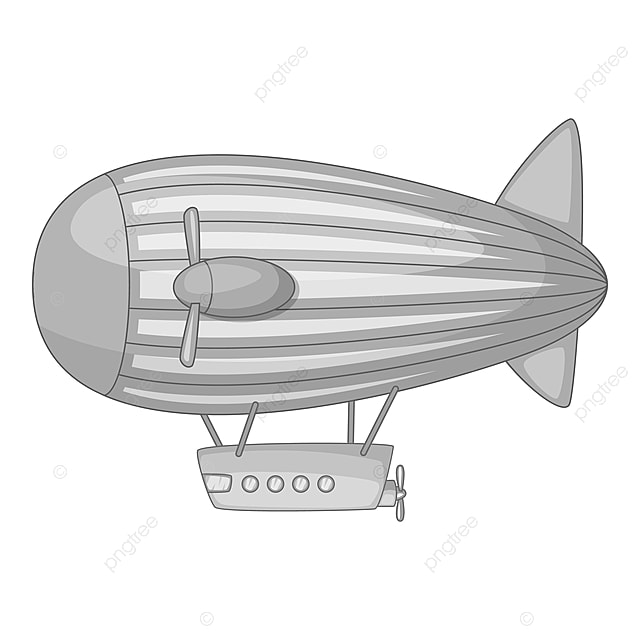 Блоки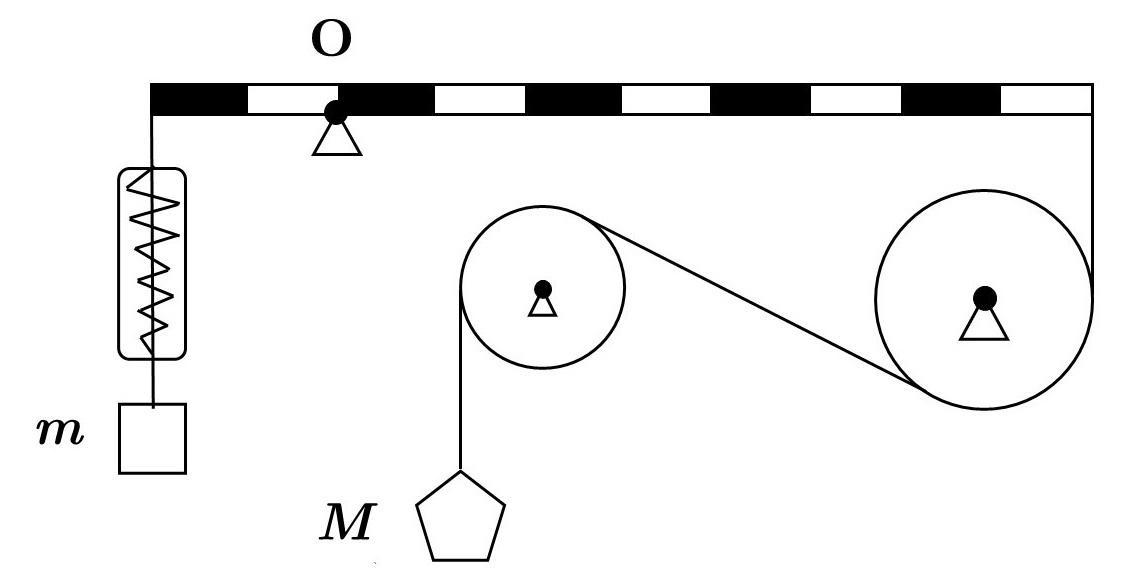 Барометр-анероид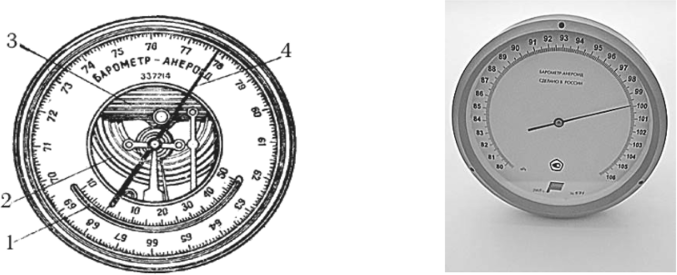 Поршневой насос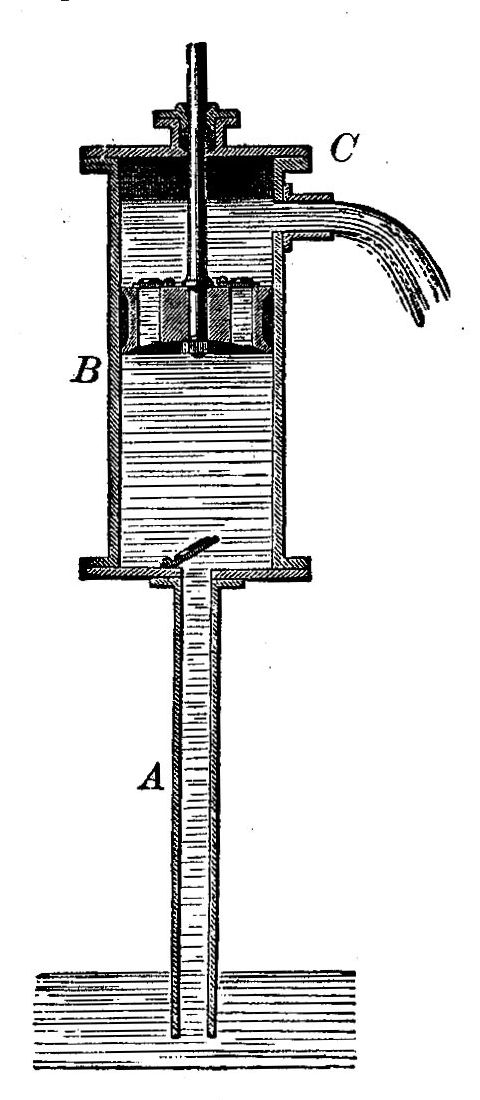 Микроскоп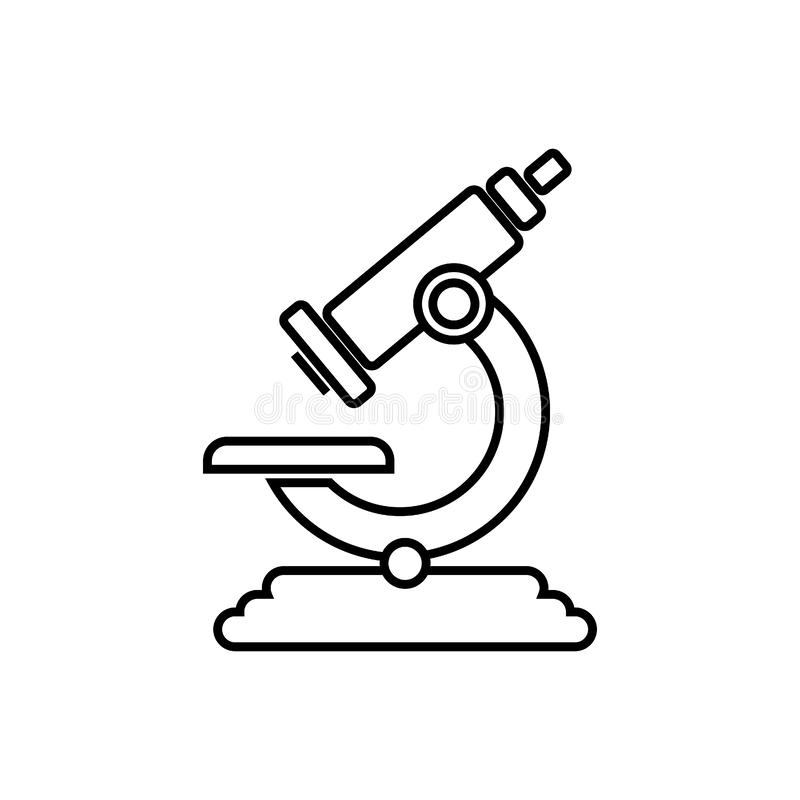 Подшипник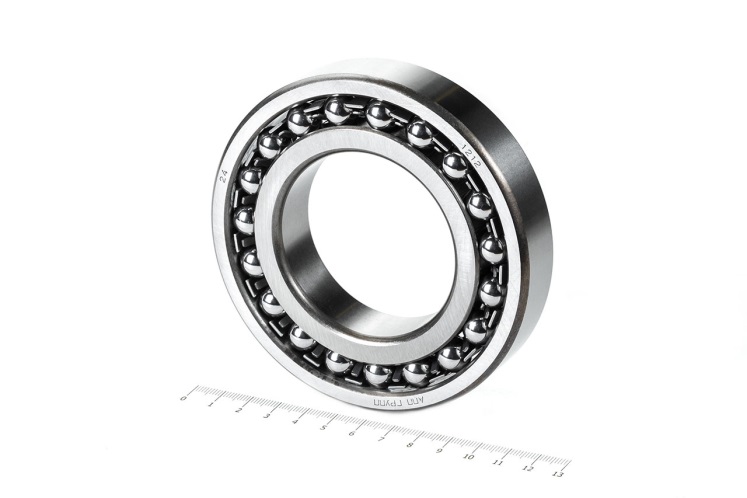 Ареометр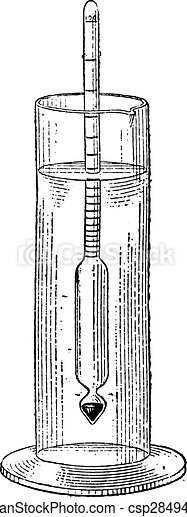 